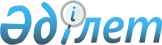 О внесении изменений в приказ иcполняющего обязанности Министра сельского хозяйства Республики Казахстан от 19 декабря 2014 года № 18-04/675 "Об утверждении Правил выдачи разрешений на пользование животным миром"Приказ Министра сельского хозяйства Республики Казахстан от 6 августа 2015 года № 18-03/725. Зарегистрирован в Министерстве юстиции Республики Казахстан 13 октября 2015 года № 12163       

ПРИКАЗЫВАЮ:



      1. Внести в приказ исполняющего обязанности Министра сельского хозяйства Республики Казахстан от 19 декабря 2014 года № 18-04/675 «Об утверждении Правил выдачи разрешений на пользование животным миром» (зарегистрированный в Реестре государственной регистрации нормативных правовых актов № 10168, опубликованный 6 февраля 2015 года в информационно-правовой системе «Әділет») следующие изменения:



      в Правилах выдачи разрешений на пользование животным миром, утвержденных указанным приказом:



      подпункт 2) пункта 9 изложить в следующей редакции:

      «2) список лиц, участвующих в изъятии объектов животного мира за исключением охоты, подписанный заявителем.»;



      приложение 1 к Правилам выдачи разрешений на пользование животным миром изложить в новой редакции согласно приложению к настоящему приказу.



      2. Комитету лесного хозяйства и животного мира Министерства сельского хозяйства Республики Казахстан в установленном законодательством порядке обеспечить:

      1) государственную регистрацию настоящего приказа в Министерстве юстиции Республики Казахстан;

      2) в течение десяти календарных дней после государственной регистрации настоящего приказа в Министерстве юстиции Республики Казахстан направление его копии на официальное опубликование в периодические печатные издания и в информационно-правовую систему «Әділет»;

      3) размещение настоящего приказа на интернет-ресурсе Министерства сельского хозяйства Республики Казахстан и на интранет-портале государственных органов.



      3. Настоящий приказ вводится в действие по истечении двадцати одного календарного дня после дня его первого официального опубликования.      Министр сельского хозяйства

      Республики Казахстан                       А. Мамытбеков      «СОГЛАСОВАН»

      Министр по инвестициям и

      развитию Республики Казахстан

      __________ А. Исекешев

      14 сентября 2015 года      «СОГЛАСОВАН»

      Министр национальной экономики

      Республики Казахстан

      ___________ Е. Досаев

      7 сентября 2015 года

Приложение              

к приказу Министра сельского хозяйства

Республики Казахстан        

от 6 августа 2015 года № 18-03/725Приложение 1              

к Правилам выдачи разрешений       

на пользование животным миром      Форма                     ____________________________________________________

               (жергілікті атқарушы органның атауы)

          (наименование местного исполнительного органа)
					© 2012. РГП на ПХВ «Институт законодательства и правовой информации Республики Казахстан» Министерства юстиции Республики Казахстан
				жануарлар дүниесін пайдалануға

РҰҚСАТ№_______________

РАЗРЕШЕНИЕ

на пользование животным миром1. Берілді / выдано:______________________________________________________________

(заңды тұлғаның атауы және бизнес-сәйкестендіру нөмірі, жеке тұлғаның,

тегі, аты, әкесінің аты (онын болған кезінде) және жеке сәйкестендіру нөмірі/ 

наименование организации и бизнес-идентификационный номер юридического лица,

фамилия, имя, отчество (при его наличии) и индивидуальный идентификационный номер

физического лица)Аң аулау орны (аңшылық шаруашылығы, участке)/

место охоты (охотничье хозяйство, участок) __________________________________________

Аулау мақсаты: (әуесқойлық (спорттық), кәсіпшілік аң аулау, олжалау/

цель изъятия: (любительская (спортивная), промысловая охота, добыча трофея) _________

_____________________________________________________________________________________Алып қойылатын жануарлар объектілері/добываемые объекты животного мираБерілген күні/дата выдачи «____» _____________ ________ж./г.Берген/выдал:___________________________Атқарушы органның мөрі/Место печати местного исполнительного органа

_______________________________________________________________________________________

(Төменгі бөлігін аңшыға рұқсат берген ұйым толтырады/заполняется организацией, получившей разрешение на пользование животным миром)2. Аңшы/охотник________________________________________________________________________

         (тегі, аты, әкесінің аты (болса) / (фамилия, имя, отчество (при его наличии)Аңшы куәлігі (сериясы, нөмірі, берілген күні)/

удостоверение охотника (серия, номер, дата выдачи) ______________________________________________________________________________________